.Introduction: 32 Counts[1 – 8] STEP, HOLD, SWEEP, HOLD – SWEEP BEHIND, SIDE, CROSS, HOLD[9 – 16] OCHOS IN PLACE – “STALKING” ROCK STEPS IN PLACE (do not travel)[17-24] CORTE, HOLD, ¼ TURN, HOLD – FORWARD, ½ LEFT, STEP BACK, FLICK[24-32] STEP, FLICK, STEP, FLICK – FORWARD, ¼ RIGHT, ¼ RIGHT, TANGO DRAG[33-40] JAZZ BOX – CROSS, FULL TURN LEFT[41-48] (&) POINT HOLD, (&) POINT HOLD – (&) ROCK BACK, REPLACE ¼ LEFT, TANGO CLOSE[49-56] STEP SIDE RIGHT, HOLD, ROCK BEHIND, REPLACE – REPEAT LEFT[57-64] STEP, 2 ct. FULL ‘SPIRAL’ LEFT TURN, STEP – ROCK, REPLACE, ½ TURN STEPEasy no turn option: R step forward; Hold; L step forward: HoldBEGIN AGAIN16 ct. Tag: At the end of the 2nd rotation you will be facing the 12 o’clock wall.[1 – 8] FORWARD, HOLD, FORWARD, HOLD – STEP ,TURN, STEP, HOLD[9 – 16] FORWARD, HOLD, FORWARD, HOLD – STEP, TURN, STEP, HOLDWeb Access:  www.micheleperron.com - www.michaelandmichele.comCanAm Tango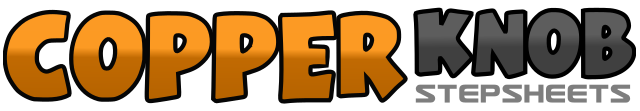 .......Count:64Wall:2Level:Intermediate Tango Style.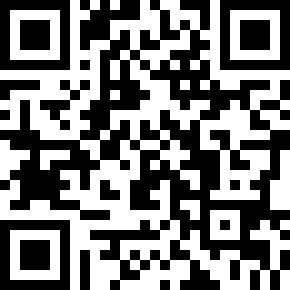 Choreographer:Michele Perron (CAN), Michele Burton (USA) & Michael Barr (USA) - October 2010Michele Perron (CAN), Michele Burton (USA) & Michael Barr (USA) - October 2010Michele Perron (CAN), Michele Burton (USA) & Michael Barr (USA) - October 2010Michele Perron (CAN), Michele Burton (USA) & Michael Barr (USA) - October 2010Michele Perron (CAN), Michele Burton (USA) & Michael Barr (USA) - October 2010.Music:Fools - Diane Birch : (CD: Bible Belt)Fools - Diane Birch : (CD: Bible Belt)Fools - Diane Birch : (CD: Bible Belt)Fools - Diane Birch : (CD: Bible Belt)Fools - Diane Birch : (CD: Bible Belt)........1 – 4R step forward; Hold; Sweep L from back to front; Hold5 – 8Sweep left from front to back stepping L behind right; Step R side right; Step L in front of right; Hold1 – 2R step over L (body facing left diagonal); Hold3 – 4L step over R (body facing right diagonal); Hold5 – 6Rock/Step onto R over left (body facing left diagonal); Rock/Return back onto L in place7 – 8Return weight onto R in place; Hold1 – 2L step side left with bent left knee (pointing R toe/leg side right); Hold3 – 4Turn ¼ right stepping onto R in place; Hold 3 o’clock5 – 8L step forward; Turn ½ left stepping back on R; L step back; Flick R foot over left lower shin [9 o’clock]1 – 4R rock/step forward; Flick L foot towards back of right ankle; Return weight to L; Flick R foot across left shin5 – 8R step forward; Turn ¼ right, step L side left; Turn ¼ right, step R side right; Draw L towards right [3 o’clock]1 – 4L step forward (to left diagonal); R step over in front of left; Step back on L; R step side right5 – 8L step in front of right; Turn ¼ left, step back on R; Turn ½ left, step forward on L; Turn ¼ left, step R side right&1,2(&) L step in front of R; (1) Point R toe side right; (2) Hold&3,4(&) R step next to L; (3) Point L toe side left; (4) Hold&5-8(&) L step next to R; R rock/step back; Replace into ¼ turn left onto L; R step side right; L close next to R1 – 4R step side right; Hold; Rock/step L behind right; Replace weight onto R in place5 – 8L step side left; Hold; Rock/step R behind left; Replace weight onto L in place1 – 4(1) R step forward; On ball of R foot execute a slow full turn left for counts 2,3; (4) L step forward5 – 8R rock/step forward; L recover/step back; Turn 1/2 right stepping R forward; Step L forward [6 o’clock]1 – 4R step forward; Hold; L step forward; Hold5 – 8R step forward; Turn ½ left, taking wt. onto L; R step forward; Hold [12 o’clock]1 – 4L step forward; Hold; R step forward; Hold5 – 8L step forward; Turn ½ right , taking wt. onto R; L step forward; Hold [6 o’clock]